Early Childhood Development Undergraduate Program (Early Care and Education Concentration)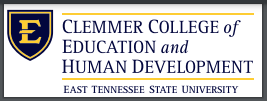 		Catalog Year 2023-24Fa = Fall semester	Sp = Spring semester	Cr = Credit hours	Gr = Grade	Sem = Semester to be taken G = Graduation requirement	GE = General Education requirement	MC = Major/Concentration	Mi = Minor	FE = Free Elective Must earn “C” (2.0) or higher in all courses included in the ECDV major.Must declare a minor in another area.  Must have 2.0 overall GPA to graduate.  Early Childhood Development Major, B.S.(Early Care and Education Concentration)Early Childhood Development Major Requirements:ECED 2010	Healthy & Safe Environments for Young Children (Spring only) (Proof of CPR/First Aid Certification Required)ECED 2110	Infant/Toddler/Child Development (10 Field hours) ECED 2125	Infant/Toddler Care (10 Field hours) (Spring only) (Prerequisite: ECED 2110)ECED 2150	Foundations of Early Childhood Development (10 Field hours) (Spring only)ECED 3140	Guiding Young Children (10 Teacher-Assigned hours)ECED 3150	Creative Development of Young Children (10 Teacher-Assigned hours) ECED 3220	Designing Physical Environments (10 Teacher-Assigned hours) (FALL only) ECED 4010	Observing & Assessing Young Children (15 Field hours) (Fall only) (Prerequisites: ECED 2110, 2150, 3140) (Corequisites: ECED 4150, 4161, 4130)ECED 4140	Program Development for Young Children (10 Field hours) (Prerequisites: ECED 2010 & 3220)ECED 4150	Literacy in Young Children (15 Field hours) (Fall only) (Prerequisites: ECED 2110, 2150, 3140) (Corequisites: ECED 4010, 4161, 4130)Early Care and Education Concentration:ECED 2180	Foundations of Language & Literacy for Young Children (Spring only)ECED 3160	Body-Brain Based Learning Environments ECED 4257	Mentoring in Early Childhood Education (Spring only)ECED 4347	Technology & Media in Inclusive Early Childhood Education  ECED 4357	Management & Administration of Early Childhood Programs (Spring only) ECED 4517	Family, School, Community Involvement  ECED 4570 	Practicum in Early Childhood Education (130 Field hours) SPED 3322	Early Intervention Strategies for the Exceptional Child (10 Service-Learning hours) Minor:  18-24 creditsFree Electives:  0-7 creditsFor a complete listing of all the University, Major, and Minor requirements, please visit the catalog.  (https://www.etsu.edu/reg/catalog/) FaFreshman YearCrGrSemSpFreshman YearCrGrSemGEENGL 10103GEENGL 10203GEFine Arts3GEHumanities3GEMATH3/4MCECED 2010  Healthy & Safe Environments for YC (SPRING Only)3GEHIST 2010, 2020, or 2030 3GEHIST 2010, 2020, or 20303GCSCI 1100 or Proficiency Exam or 1 credit Elective1-3GENatural Science4FaSophomore YearCrGrSemSpSophomore YearCrGrSemGELiterature3MCECED 3150  Creative Dev of YC (10 Teacher-Assigned hours)3MCECED 2110  Infant/Toddler/Child Dev (10 Field hours)3MCECED 2150  Foundations of EC Dev (10 Field hours) (SPRING only)3GENatural Science4GESocial/Behavioral:  EDFN 2310 (recommended)3GESocial/Behav.:  SRVL 1020 (recommended – 34 S-L hours)3MCECED 2180  Foundations of Lang. & Literacy for YC (SPRING only)3GECOMM 2025, 2045,  or 2055 3MC ECED 2125  Infant/Toddler Care (10 Field hours) (SPRING only)3(10 hour field experience req. at Little Bucs or Child Study Ctr.)(20 hour field experience requirement in Head Start)FaJunior YearCrGrSemSpJunior YearCrGrSemMiMinor Course3MiMinor Course3MCECED 3220  Designing Physical Environ. (10 T-A hrs) (FALL only)3MCECED 4140  Program Dev. for YC (10 Field hours) 3MCECED 3140  Guiding Young Children (10 Teacher-Assigned hours)3MCECED 4347  Technology & Media in Inclusive ECED 3MCECED 3160  Body-Brain Based Learning Environments3MCSPED 3322  Early Intervention Strat.for Excep. Child (10 S-L hrs)3MiMinor Course3MiMinor Course3(10 hour field experience requirement at HospiTots)(ECED 4140 field experience requirement at Palmer ELC)FaSenior YearCrGrSemSpSenior YearCrGrSemMiMinor Course3MCECED 4570  Practicum in Early Childhood Educ. (130 Field hours)3MCECED 4010  Observing & Assessing YC (15 Field hrs.) (FALL only)3MCECED 4357  Management & Administration of ECP (SPRING only)3MCECED 4150  Literacy in YC (15 Field hours) (FALL only)3MCECED 4257  Mentoring in Early Childhood Educ. (SPRING only) 3MiMinor Course3FE/MiFree Elective or Minor Course3MCECED 4517  Family, School, Community Involvement3FEFree Elective 3(30 hour field experience requirement at Head Start)(130 hour field exper. req = practicum hours TBD individually)